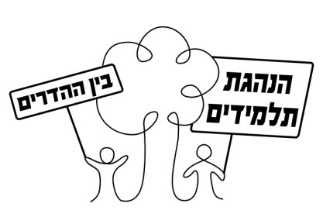 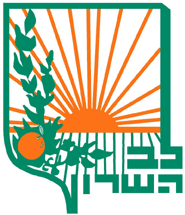 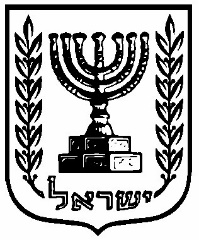 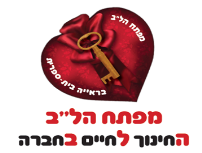 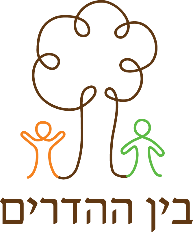                    מצע הבחירות שלישם: _________________ כתה: ________________ דברים שאני אוהב/ת בבית הספר שלי: _________________________________________________________________________________________________________________________________תכונות שבזכותן אני מתאים/ה להיות בהנהגת התלמידים:_______________________________________________________________________________________________________________________________________דברים שאני רוצה לקדם/ליזום  בבית הספר:_______________________________________________________________________________________________________________________________________כיצד אני מתכוונת לעשות זאת? ____________________________________________________________________________________________________________________________________________________________________________________